RAČUNSKE   ZGODBICE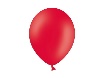 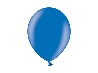 NIKA IMA 10 BALONOV, MIHA PA 7 BALONOV. KOLIKO BALONOV IMATA SKUPAJ? RAČUN:___________________________________________________ODGOVOR: __________________________________________________________________________________________________________________    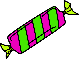 PETER JE IMEL 10 BONBONOV. OČKA MU JE DAL 3 BONBONE. KOLIKO BONBONOV IMA PETER?RAČUN:___________________________________________________ODGOVOR: __________________________________________________________________________________________________________________           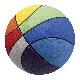 JAKA JE IMEL 10 ŽOG. TINE MU JE PODARIL ŠE 8 ŽOG. KOLIKO ŽOG IMA JAKA?RAČUN:___________________________________________________ODGOVOR: __________________________________________________________________________________________________________________           NA KROŽNIKU JE BILO 10 PIŠKOTOV. NEJC JE PRINESEL ŠE 7 PIŠKOTOV. KOLIKO PIŠKOTOV JE  NA KROŽNIKU?RAČUN:___________________________________________________ODGOVOR: __________________________________________________________________________________________________________________                  NA KROŽNIKU JE BILO 10 PIŠKOTOV. NEJC JE PRINESEL ŠE 7 PIŠKOTOV. KOLIKO PIŠKOTOV JE  NA KROŽNIKU?RAČUN:___________________________________________________ODGOVOR: __________________________________________________________________________________________________________________                  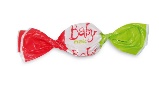 MAJA JE IMELA 10 BONBONOV. MAMA JI JE DALA ŠE 4  BONBONE. KOLIKO BONBONOV IMA MAJA? RAČUN:___________________________________________________ODGOVOR: __________________________________________________________________________________________________________________                  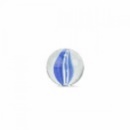 TIM JE IMEL 10 FRNIKOL. OČKA MU JE PODARIL ŠE 6 FRNIKOL. KOLIKO FRNIKOL IMA TIM?RAČUN:___________________________________________________ODGOVOR: __________________________________________________________________________________________________________________                  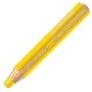 MOJCA  IMELA 10 BARVIC. SOŠOLKA JI JE POSODILA ŠE 1 BARVICO.KOLIKO BARVIC IMA MOJCA?RAČUN:___________________________________________________ODGOVOR: __________________________________________________________________________________________________________________                  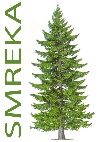 NA HRIBU JE RASLO 7 SMREK. GOZDAR JE POSADIL ŠE 10 SMREK.KOLIKO SMREK JE NA HRIBU?RAČUN:___________________________________________________ODGOVOR: __________________________________________________________________________________________________________________                  